                                                                                                                      Approved by the order of the Chairman of  Azerbaijan Caspian Shipping Closed Joint Stock Company   dated 1st of December 2016 No. 216.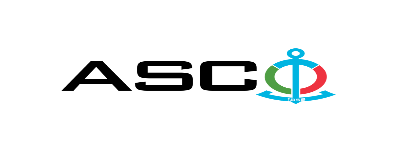 AZERBAIJAN CASPIAN SHIPPING CLOSED JOINT STOCK COMPANY IS ANNOUNCING OPEN BIDDING FOR THE PROCUREMENT OF RUBBERIZED ASBESTOS FIBER SHEET, PACKING AND BRAKE BANDS REQUIRED FOR STRUCTURAL DEPARTMENTS B I D D I N G No. AM077/2021 (On the participant`s letter head)APPLICATION FOR PARTICIPATION IN THE OPEN BIDDING___________ city                                                                          “__”_______20____________№           							                                                                                          To the attention of the Chairman of ASCO Procurement CommitteeMr Jabrail Mahmudlu We, hereby confirm the intention of [ to state full name of the participant ] to participate  in the open bidding No.  [ bidding No. shall be inserted by participant ] announced by ASCO in respect of procurement of "__________________" .Moreover, we confirm that no winding - up or bankruptcy proceeding is being performed or there is no circumstance of cessation of activities or any other circumstance that may impede participation of [ to state full name of the participant ]  in the stated bidding. In addition, we warrant that [ to state full name of the participant ] is not an affiliate of ASCO.Below mentioned contact details are available to respond to any question that may emerge in relation to the documents submitted and other issues : Contact person in charge : . . . . . . . . . . . . . . . . . . . . . . . Position of the contact person  : . . . . . . . . . . . . . . . . . . . . . . .Telephone No. : . . . . . . . . . . . . . . . . . . . . . . .E-mail: . . . . . . . . . . . . . . . . . . . . . . .Attachment : Original of the bank evidence as  a proof of payment of participation fee  – __ page(s).________________________________                                   _______________________(initials of the authorized person)                                                                                                        (signature of the authorized person)_________________________________                                                   (position of the authorized person)                                                STAMP HERE                                                        LIST OF THE GOODS :   For technical questions please contact :Zaur Salamov - Procurement Department SpecialistTelephone no. : +99455 817 08 12 E-mail: zaur.salamov@asco.azDue diligence shall be performed in accordance with the Procurement Guidelines of ASCO prior to the conclusion of the purchase agreement with the winner of the bidding.      The company shall enter through this link http: //asco.az/sirket/satinalmalar/podratcilarin-elektron-muraciet-formasi// to complete the special form or submit the following documents:Articles of Association of the company (all amendments and changes including)An extract from state registry of commercial legal entities  (such extract to be issued not later than last 1 month)Information on the founder in case if the founder of the company is a legal entityCertificate of Tax Payer`s Identification Number Audited accounting balance sheet or tax declaration  (depending on the taxation system) / reference issued by taxation bodies on non-existence of debts for tax Identification card of the legal representative Licenses necessary for provision of the relevant services / works  (if any)No agreement of purchase shall be concluded with the company which did not present the above-mentioned documents or failed to be assessed positively as a result of the due diligence performed and shall be excluded from the bidding ! Submission documentation required for participation in the bidding :Application for participation in the bidding (template has been attached hereto) ;Bank evidence as a proof of participation fee ;Bidding offer : Bank document confirming financial condition of the consignor within the last year (or within the period of operation if less than one year) ;Statement issued by the relevant tax authorities on the absence of expired commitments associated with taxes and other compulsory payments and failure of obligations set forth in the Tax Code of the Republic of Azerbaijan for the last one year (excluding the period of suspension).At the initial stage, application for participation in the bidding (signed and stamped) and bank evidence proving payment of participation fee (excluding bidding offer) shall be submitted in English, Russian or in Azerbaijani languages to the official address of "Azerbaijan Caspian Shipping" CJSC (hereinafter referred to as "ASCO" or "Procuring Organization") through email address of contact person in charge by 17:00 (Baku time) on October 29, 2021. Whereas, other necessary documents shall be submitted as enclosed in the bidding offer envelope.    Description (list) of goods, works or services has been attached hereto. The participation fee and Collection of General Terms and Conditions:Any participant (bidder), who desires to participate in the bidding, shall pay for participation fee stated below (the payment order shall necessarily state the name of the organization holding open bidding and the subject of the bidding) and shall submit the evidence as a proof of payment to ASCO not later than the date stipulated in section one. All participants (bidders), who have fulfilled these requirements, may obtain General Terms and Conditions relating to the procurement subject from contact person in charge by the date envisaged in section IV of this announcement at any time from 09.00 till 18.00 in any business day of the week. Participation fee amount (VAT exclusive): AZN 50 (fifty) The participation fee may be paid in AZN or  equivalent amount thereof in USD or EURO.   Account No. :Except for circumstances where the bidding is cancelled by ASCO, participation fee shall in no case be refunded ! Security for a bidding offer : The bank guarantee is required in the amount of at least  1 (one) % of the bidding offer price. A bank guarantee sample shall be specified in the General Terms and Conditions. Bank guarantees shall be submitted as enclosed in the bidding offer envelope along with the bidding offer.  Otherwise, the Purchasing Organization shall reserve the right to reject such offer. The financial institution that issued the guarantee should be acknowledged in the Republic of Azerbaijan and / or international financial transactions. The purchasing organization shall reserve the right not to accept and reject any unreliable bank guarantee.Persons wishing to participate in the bidding and intending  to submit another type of warranty (letter of credit, securities, transfer of funds to the special banking account set forth by the Procuring Organization in the bidding documents, deposit and other financial assets) shall request and obtain a consent from ASCO through the contact person reflected in the announcement on the acceptability of such type of warranty.   Contract performance bond is required in the amount of 5 (five) % of the purchase price.For the current procurement operation, the Procuring Organization is expected to make payment only after the goods have been delivered to the warehouse, no advance payment has been intended. Contract Performance Term  : The goods will be purchased on an as needed basis.  It is required that the contract of purchase be fulfilled  within 5 (five) calendar days upon receipt of the formal order (request) placed by ASCO.Final deadline date and time for submission of the bidding offer :All participants, which have submitted their application for participation in the bidding and bank evidence as a proof of payment of participation fee by the date and time stipulated in section one, and shall submit their bidding offer (one original and two copies) enclosed in sealed envelope to ASCO by 17.00 Baku time on November 8, 2021.All bidding offer envelopes submitted after above-mentioned date and time shall be returned back unopened. Address of the procuring company :The Azerbaijan Republic, Baku city, AZ1029 (postcode), 2 Neftchilar Avenue, Procurement Committee of ASCO. Contact person in charge:Rahim AbbasovProcurement specialist at the Procurement Department of ASCOTelephone No. : +99450 2740277Email address: rahim.abbasov@asco.az, tender@asco.azZaur Salamov Procurement specialist at the Procurement Department of ASCOTelephone No.: +99455 817 08 12E-mail: zaur.salamov@asco.azContact person on legal issues :Landline No.: +994 12 4043700 (ext: 1262)Email address: tender@asco.azDate and time assigned for the opening of bidding offer envelopes:Opening of the envelopes shall take place on November 09, 2021 at 15.00 Baku time in the address stated in section V of the announcement.  Persons wishing to participate in the opening of the envelopes shall submit a document confirming their permission to participate (the relevant power of attorney from the participating legal entity or natural person) and the ID card at least half an hour before the commencement of the bidding.Information  on the winner of the bidding :Information on the winner of the bidding will be posted in the "Announcements" section of the ASCO official website.№Nomination of area / Nomination of materialUnit of measurementTotalCertification requirement№Nomination of area / Nomination of materialUnit of measurementTotalCertification requirementRUBBERIZED ASBESTOS FIBER SHEET, PACKING AND BRAKE BANDS1Packing  16 x 16 mm  AP -31  / ГОСТ 5152-84kg60Certificate of conformity and quality2Packing  18 x 18 mm  AP -31  / ГОСТ 5152-84kg100Certificate of conformity and quality3Packing  8 x 8 mm  AP -31  / ГОСТ 5152-84kg110Certificate of conformity and quality4Packing  10 x 10 mm  AP -31  / ГОСТ 5152-84kg150Certificate of conformity and quality5Packing  12 x 12 mm  AP -31  / ГОСТ 5152-84kg150Certificate of conformity and quality6Packing  14 x 14 mm  AP -31  / ГОСТ 5152-85kg65Certificate of conformity and quality7Packing  20 x 20 mm  AP -31  / ГОСТ 5152-84kg125Certificate of conformity and quality8Packing  22 x 22 mm  AP -31  / ГОСТ 5152-84kg125Certificate of conformity and quality9Packing  24 x 24 mm  AP -31  / ГОСТ 5152-84kg130Certificate of conformity and quality10Packing  28 x 28 mm  AP -31  / ГОСТ 5152-84kg60Certificate of conformity and quality11Packing  30 x 30 mm  AP -31  / ГОСТ 5152-84kg20Certificate of conformity and quality12Packing  36 x 36 mm  AP -31  / ГОСТ 5152-84kg60Certificate of conformity and quality13Packing  42 x 42 mm  AP -31  / ГОСТ 5152-84kg220Certificate of conformity and quality14Packing  45 x 45 mm  AP -31  / ГОСТ 5152-84kg20Certificate of conformity and quality15Sealing packing  6 x 6 mm  AP -31  / ГОСТ 5152-84kg45Certificate of conformity and quality16Sealing packing  8 x 8 mm  AP -31  / ГОСТ 5152-84kg40Certificate of conformity and quality17Oily packing Teadit 2422 PPF 44 x 44 mm ГОСТ 5152-84kg200Certificate of conformity and quality18Oily packing Teadit 2422 PPF 35 x 35 mm ГОСТ 5152-84kg200Certificate of conformity and quality19Oily packing Teadit 2422 PPF 38 x 38 mm ГОСТ 5152-84kg100Certificate of conformity and quality20Reinforced rubberized asbestos fabric δ=0,8 mm ПА 0,8 х 1500 х 1000 ГОСТ 481-80kg50Certificate of conformity and quality21Reinforced rubberized asbestos fabric δ=1,0 mm ПА 1,0х500х500 ГОСТ 481-80 kg70Certificate of conformity and quality22Reinforced rubberized asbestos fabric δ=1,0 mm ПА 1,0 х 1500 х 1000 ГОСТ 481-80kg130Certificate of conformity and quality23Reinforced rubberized asbestos fabric δ=1,2 mm ПА  1,2 х 1500 х 1000 ГОСТ 481-80kg50Certificate of conformity and quality24Reinforced rubberized asbestos fabric δ=3,0 mm ПА 3,0 х 1500 х 1000 ГОСТ 481-80kg50Certificate of conformity and quality25Reinforced rubberized asbestos fabric δ=3,0 mm ПА 3,0 х 400 х 300 ГОСТ 481-80kg100Certificate of conformity and quality26Reinforced rubberized asbestos fabric δ=2,0 mm ПА 2,0 х 400 х 300 ГОСТ 481-80kg100Certificate of conformity and quality27Rubberized asbestos fabric δ=1,0 mm ПМБ - 1  1,0 х 400 х 400 ГОСТ 481-80kg50Certificate of conformity and quality28Rubberized asbestos fabric δ=1,0 mm ПМБ - 1  1,0 х 1000 х 800 ГОСТ 481-80kg50Certificate of conformity and quality29Rubberized asbestos fabric δ=1,5 mm ПМБ - 1  1,5 х 1000 х 800 ГОСТ 481-80kg50Certificate of conformity and quality30Rubberized asbestos fabric δ=2,0 mm ПМБ - 1  2,0 х 1000 х 700 ГОСТ 481-80kg200Certificate of conformity and quality31Rubberized asbestos fabric δ=2,0 mm ПМБ - 1  2,0 х 1000 х 850 ГОСТ 481-80kg300Certificate of conformity and quality32Rubberized asbestos fabric δ=3,0 mm ПМБ - 1  3,0 х 1000 х 850 ГОСТ 481-80kg350Certificate of conformity and quality33Rubberized asbestos fabric ПМБ-1 1,0 х 1500 х 1700 ГОСТ 481-80kg150Certificate of conformity and quality34Rubberized asbestos fabric ПМБ-1 2,0 х 1500 х 1700 ГОСТ 481-80kg400Certificate of conformity and quality35Rubberized asbestos fabric ПМБ-1 3,0 х 1500 х 1700 ГОСТ 481-80kg500Certificate of conformity and quality36Rubberized asbestos fabric ПМБ-1 4,0 х 1500 х 1700 ГОСТ 481-80kg200Certificate of conformity and quality37Rubberized asbestos fabric ПМБ-1 5,0 х 1500 х 1700 ГОСТ 481-80kg100Certificate of conformity and quality38Rubber sheet (oil and petrol resistant) δ=2 mm 1Ф - I - МБС - С - 2 ГОСТ 7338-90kg450Certificate of conformity and quality39Rubber sheet (oil and petrol resistant) δ=3 mm 1Ф - I - МБС - С - 3 ГОСТ 7338-90kg900Certificate of conformity and quality40Rubber sheet (oil and petrol resistant) δ=4 mm 1Ф - I - МБС - С - 4 ГОСТ 7338-90kg2100Certificate of conformity and quality41Rubber sheet (oil and petrol resistant) δ=5 mm 1Ф - I - МБС - С - 5 ГОСТ 7338-90kg1600Certificate of conformity and quality42Rubber cord of round cross section Ø 4 mm 1 - 4С Ø 4 ГОСТ 6467-79meter60Certificate of conformity and quality43Rubber cord of round cross section Ø 6 mm 1 - 4С Ø 6 ГОСТ 6467-79meter80Certificate of conformity and quality44Rubber cord of round cross section Ø 8 mm 1 - 4С Ø 8 ГОСТ 6467-79meter80Certificate of conformity and quality45Rubber cord of round cross section Ø 3 mm 1 - 4С Ø 3 ГОСТ 6467-79meter60Certificate of conformity and quality46Rubber cord of round cross section Ø 4,5 mm 1 - 4С Ø 4,5 ГОСТ 6467-79meter65Certificate of conformity and quality47Rubber cord of round cross section Ø 5,5 mm 1 - 4С Ø 5,5 ГОСТ 6467-79meter65Certificate of conformity and quality48Rubber cord of round cross section Ø 5 mm 1 - 4С Ø 5 ГОСТ 6467-79meter70Certificate of conformity and quality49Rubber cord of round cross section Ø 7,5 mm 1 - 4С Ø 7,5 ГОСТ 6467-79meter65Certificate of conformity and quality50Rubber cord of round cross section Ø 7 mm 1 - 4С Ø 7 ГОСТ 6467-79meter100Certificate of conformity and quality51Rubber cord of round cross section Ø 9 mm 1 - 4С Ø 9 ГОСТ 6467-79meter120Certificate of conformity and quality52Rubber cord of round cross section Ø 10 mm 1 - 4С Ø 10 ГОСТ 6467-79meter100Certificate of conformity and quality53Rubber cord of round cross section Ø 12 mm 1 - 4С Ø 12 ГОСТ 6467-79meter100Certificate of conformity and quality54Rubber cord of round cross section Ø 4 mm 2 - 4С Ø 4 ГОСТ 6467-79meter80Certificate of conformity and quality55Rubber cord of round cross section Ø 6 mm 2 - 4С Ø 6 ГОСТ 6467-79meter60Certificate of conformity and quality56Rubber cord of round cross section Ø 8 mm 2 - 4С Ø 8 ГОСТ 6467-79meter55Certificate of conformity and quality57Rubber cord of round cross section Ø 3 mm 2 - 4С Ø 3 ГОСТ 6467-79meter60Certificate of conformity and quality58Rubber cord of round cross section Ø 4,5 mm 2 - 4С Ø 4,5 ГОСТ 6467-79meter55Certificate of conformity and quality59Rubber cord of round cross section Ø 5,5 mm 2 - 4С Ø 5,5 ГОСТ 6467-79meter55Certificate of conformity and quality60Rubber cord of round cross section Ø 5 mm 2 - 4С Ø 5 ГОСТ 6467-79meter60Certificate of conformity and quality61Rubber cord of round cross section Ø 7,5 mm 2 - 4С Ø 7,5 ГОСТ 6467-79meter60Certificate of conformity and quality62Rubber cord of round cross section Ø 7 mm 2 - 4С Ø 7 ГОСТ 6467-79meter60Certificate of conformity and quality63Rubber cord of round cross section Ø 9 mm 2 - 4С Ø 9 ГОСТ 6467-79meter55Certificate of conformity and quality64Rubber cord of round cross section Ø 10 mm 2 - 4С Ø 10 ГОСТ 6467-79meter55Certificate of conformity and quality65Rubber cord of round cross section Ø 12 mm 2 - 4С Ø 12 ГОСТ 6467-79meter55Certificate of conformity and quality66Brake band 10 x 100 mm   ЛАТ-1-10 x 100  ГОСТ 1198-93meter60Certificate of conformity and quality67Brake band 10 x 120 mm   ЛАТ-1-10 x 120  ГОСТ 1198-93    meter70Certificate of conformity and quality68Brake band 10 x 150 mm   ЛАТ-1-10 x 150  ГОСТ 1198-93    meter60Certificate of conformity and quality69Brake band 10 x 200 mm   ЛАТ-1-10 x 200  ГОСТ 1198-93   meter30Certificate of conformity and quality70Brake band 12 x 120 mm   ЛАТ-1-10 x 120  ГОСТ 1198-93   meter30Certificate of conformity and quality71Brake band 12 x 200 mm  ЛАТ-1-10 x 200  ГОСТ 1198-93    meter30Certificate of conformity and quality72Brake band 10 x 140 mm  ЛАТ-1-10 x 140  ГОСТ 1198-93    meter30Certificate of conformity and quality73Brake band 10 x 120 mm  ЛАТ-2-10 x 120  ГОСТ 1198-93    meter50Certificate of conformity and quality74Brake band 10 x 150 mm   ЛАТ-2-10 x 150  ГОСТ 1198-93    meter50Certificate of conformity and quality